PSI Medical Statistics Careers Event 2019A record breaking 90+ students attended the 2019 CALC hosted PSI Medical Statistics Careers Event at De Montfort University on the 20th February. Building on the success of last year, we had a mixture of BSc, MSc and PhD students attending from 17 universities coming to learn more about the industry and visit company stands. Fortunately, there was no snow this year and everyone was able to travel to and from the venue without any issues.  Exhibitor attendance was also very high and we welcomed colleagues from many varied organisations, including 4 pharmaceutical companies and 9 CROs, as well as 6 Clinical Trials Units (CTUs), 1 Medical Device Company, 5 universities, 2 industry organisations (including YSS (RSS)) and the NIHR Statistics group.  We are always highly appreciative of the time and effort the exhibitors take to make the day such a success and being able to talk to so many in person is always the highlight of the day for the students, so many thanks to all who came along. CALC would also like to give a special thank you to Nigel Howitt, PSI’s Chair who kicked off proceedings with an introduction to PSI and the event. Nigel has always been very passionate about the event so we appreciate the time he took to come down to Leicester. In addition to our presentation on “Overview of Drug Development”, a new talk was added specifically to cover the role of a medical statistician. The panel discussion was another success this year with industry representatives sharing their experiences and real-life insight with the students in a more informal way. CALC would like to thank the following panel members and presenters for their help on the day:Ilhem Mensi, AstraZenecaHattie Cant, Costello MedicalSarah Nevitt, University of Liverpool/RSSSimon Clancy, QuanticateJennifer Pulley, Roche Beth Conroy, UKCRCBased on feedback from the students, last year’s workshop was replaced with an informal networking session, providing a more relaxed environment to speak to company volunteers and for company volunteers to catch up with each other. CALC also ran a competition during this session to see who could guess the total years’ experience of all the volunteers. We have had some great feedback from both students and exhibitors, and we are already starting to plan next year’s event. Please contact us at careers@psiweb.org if you are interested in hearing about next year’s event.  We also couldn’t do this without the enthusiasm of the other CALC members listed below who helped out on the day – thank you!Rhian Jacob (Roche)Cheryl Turkington (Amgen)Abeera Mohammed (Amgen)Harriet Longley (Eli Lilly)James Lay-Flurrie (GSK)Amanda Darekar (Pfizer), Emma Crawford (PAREXEL), Jessica Kendall (CTRU, University of Leeds) and Xinyi Zhu (GSK) – on behalf of PSI CALC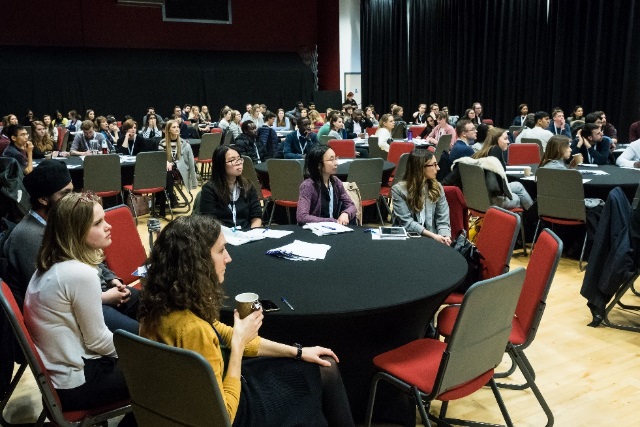 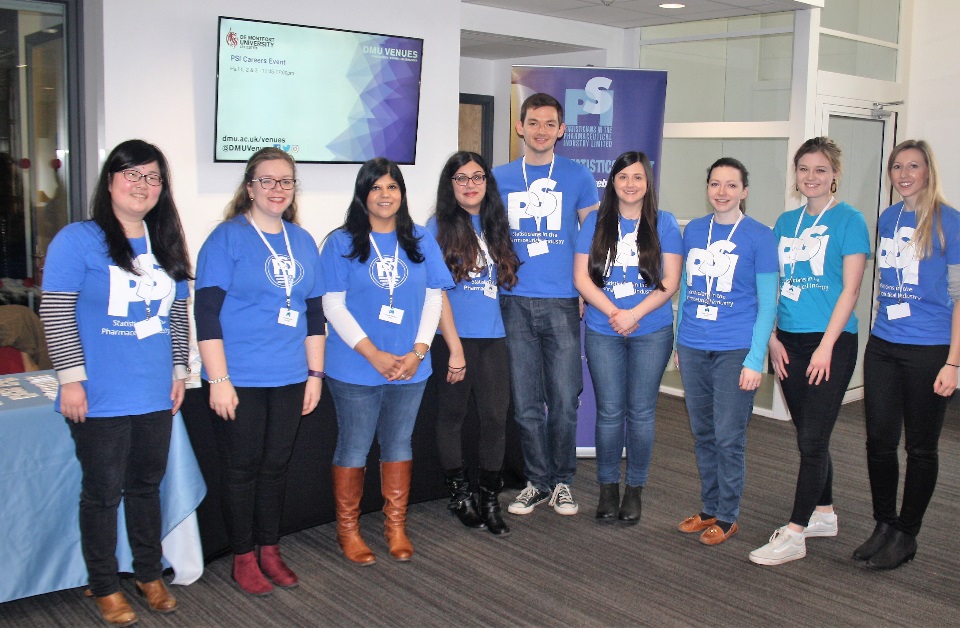 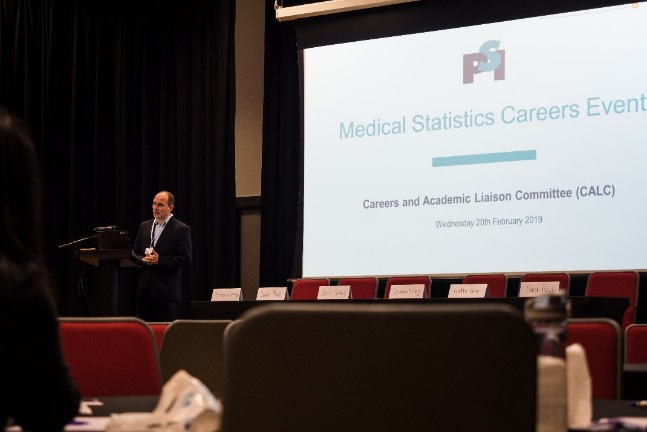 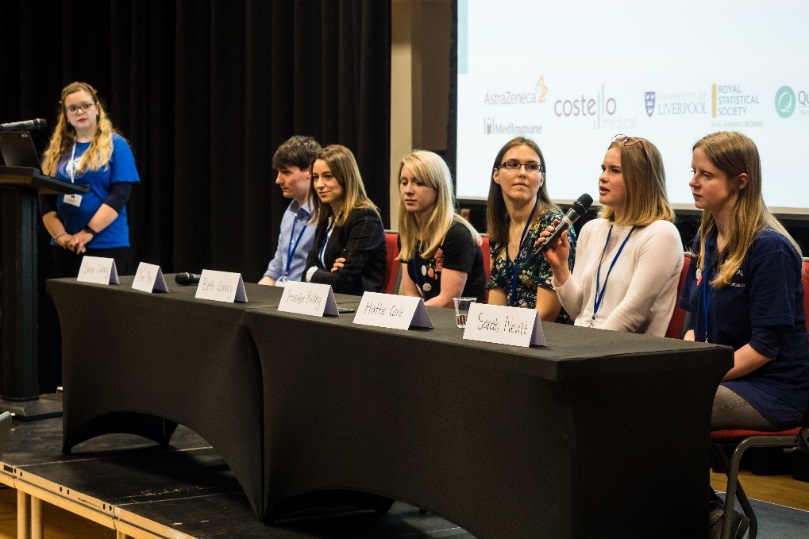 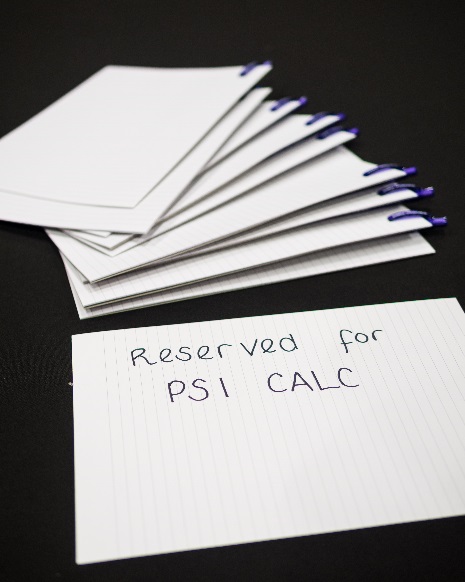 